LEDENVE ŠKOLNÍ DRUŽINĚ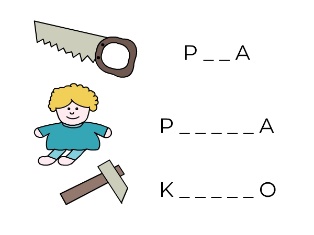 Hádej, hádej hadači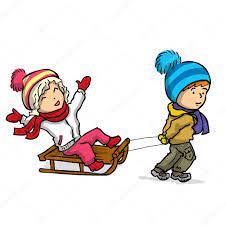 Hrátky na sněhu (bez sněhu)Družinové plavání Česká Třebová – 31. 1. 2024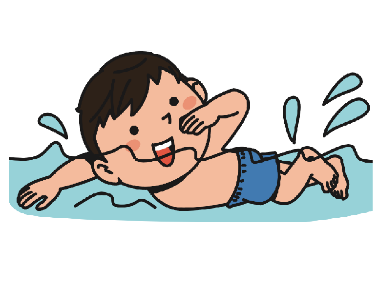 Plnění celoroční hry, vycházky, zimní vyrábění, společná četba, nadílka zvířátkům v lese, počítačové hrátky